Приложение № 1к Положению об особенностях выдвиженияи регистрации кандидатов на местных выборахПОСТАНОВЛЕНИЕоб установлении места и времени приема заявлений о выдаче подписных листов независимым кандидатам, заявлений о регистрации инициативных групп и документов, необходимых для регистрации конкурентов на местных выборахПостановлением ________________ № _____ от «_____» ___________ 20__ г. на «_____» ___________ 20__ г. было назначено проведение местных выборов.На основании ч. (1) и ч. (2) ст. 49, ст. 138 Кодекса о выборах № 1381/1997 и в соответствии с Положением об особенностях выдвижения и регистрации кандидатов на местных выборах, утвержденным постановлением Центральной избирательной комиссии № _____/2019, Положением о процедурах жеребьевки, утвержденным постановлением Центральной избирательной комиссии № 1729/2018, Окружной избирательный совет ПОСТАНОВЛЯЕТ:1. Прием заявлений о выдаче подписных листов независимым кандидатам в примары и/или советники местного совета, заявлений о регистрации инициативных групп, документов, поданных для регистрации в качестве конкурента на выборах, осуществить с «_____» ___________ 20__ г. по «_____» ___________ 20__ г. по адресу: _______________________, в следующие дни:a)	 ____________________, с ____ч. по _________ ч.;b)	 ____________________, с ____ч. по _________ ч.2. Образовать Комиссию по проведению жеребьевки с целью установления очередности приема документов в соответствии с п. 1 настоящего постановления в следующем составе:- ______________ – председатель;- ______________ – член;- ______________ – член;- ______________ – резервный член;- ______________ – резервный член.3. Настоящее постановление вступает в силу с «_____» ___________ 20__ г./со дня принятия и доводится до сведения общественности.Председатель окружногоизбирательного совета                    ____________                _________________                                                               подпись 	                                  фамилия и имяМ.П.Секретарь окружногоизбирательного совета	                     ____________                _________________                                                      подпись                                   фамилия и имяПриложение № 2к Положению об особенностях выдвиженияи регистрации кандидатов на местных выборахРАСПОРЯЖЕНИЕ № __________ ___________ 20__ г.                                                                ______________________         (день, месяц, год)                                                                                                                          (название населенного пункта)Об образовании рабочей группы по приему и проверке документовдля регистрации кандидатов в примары и/или советники местного советав избирательном округе ___________________ № ___На основании ст. 49, ст. 137 и ст. 138 Кодекса о выборах № 1381/1997, Положения об особенностях выдвижения и регистрации кандидатов на местных выборах, утвержденного постановлением Центральной избирательной комиссии № _____ от ____________,РАСПОРЯЖАЮСЬ: Образовать рабочую группу по приему и проверке документов для регистрации кандидатов в примары и/или советники местного совета в следующем составе:_________________, координатор;                 (фамилия и имя)_________________, член;                 (фамилия и имя)_________________, член.                 (фамилия и имя) Координатору рабочей группы обеспечить организацию процесса проверки комплекта документов, распределенного для рассмотрения, ежедневный учет распределения на проверку дел, содержащих подписные листы, подготовку информационных записок и разработку проектов постановлений о результатах проверки. Членам рабочих групп подписать декларацию о конфиденциальности в отношении защиты персональных данных в соответствии с положениями действующего законодательства. Настоящее распоряжение довести до сведения общественности путем его вывешивания в совете.Председательокружного избирательного совета_______________ №______                          _______________   ______________________                                                                                              (подпись)                                      (фамилия и имя)Приложение № 3к Положению об особенностях выдвиженияи регистрации кандидатов на местных выборахОкружному избирательному совету________________________________ № ____ЗАЯВЛЕНИЕВ соответствии со ст. 46, ст. 47 и ст. 138 Кодекса о выборах № 1381/ 1997, нижеподписавшийся(аяся) _______________________________________________________,(фамилия и имя кандидата)прошу зарегистрировать инициативную группу в составе _______ членов, выдать удостоверения членов группы и подписные листы для сбора подписей в мою поддержку в качестве кандидата в примары и/или советники местного совета _______________________ _______________________________________________________. (название местного совета/населенного пункта, в котором баллотируется кандидат)К данному заявлению прилагаю следующие документы: Протокол заседания учредительного собрания инициативной группы по поддержке кандидата ______________________________ в примары и/или советники ________________________ – ______ листов.  Список членов инициативной группы на румынском языке – ____ листов, в том числе в электронном виде без графы «Подпись», представленном _____________________.                                                                                                                                                           (на диске, карте памяти, по e-mail) Копия документа, удостоверяющего личность кандидата, вместе с вкладышем – _______ листов. Ходатайство в письменном виде руководителя инициативной группы о назначении лица, ответственного за финансы инициативной группы (казначея) – _______ листов (по обстоятельствам).Заявляю под собственную ответственность, что внесенные в приложенных документах данные верны и могут быть использованы для обработки и проверки в целях регистрации инициативной группы, проведения статистических исследований и их обнародования при соблюдении положений Закона № 133/2011 о защите персональных данных.________________________________                                                 ____________________                      (Фамилия и имя кандидата                                                                                                                           (подпись)                       в примары/советники)« _____ » ___________ 20___ г.Приложение № 4к Положению об особенностях выдвиженияи регистрации кандидатов на местных выборахОкружному избирательному совету________________ № ____ЗАЯВЛЕНИЕНижеподписавшийся(аяся) ________________________________________________,                                                                        (фамилия и имя)проживающий(ая) по адресу ____________________________________________________ ,намереваюсь баллотироваться на должность________________________________________                                                                                (примара и/или советника)_________________________________ на местных выборах от ________________________        (название местного совета населенного пункта)                                                                                 (дата проведения выборов)и прошу выдать мне подписные листы для сбора ______ подписей.____  _____________________20__ г.                                 _________________________                                 (день, месяц)                                                                                                                                        (подпись)Приложение № 5к Положению об особенностях выдвиженияи регистрации кандидатов на местных выборахПРОТОКОЛзаседания учредительного собрания инициативной группы по поддержке кандидата____________________________________ на должность ____________________________                    (фамилия, имя)                                                                                                                     (примара/местного советника)______________________________________________________________________________                                                (название местного совета/населенного пункта, в котором баллотируется кандидат)Дата проведения собрания: «____» ______________ 20__ г.Присутствуют ________ обладающих избирательным правом граждан.Повестка дня Об инициативе по поддержке кандидата в примары и/или советники местного совета*. Об образовании инициативной группы по сбору подписей в поддержку кандидата в примары и/или советники местного совета. Об избрании руководителя инициативной группы. О наделении руководителя группы полномочием по подаче заявлений о внесении изменений и/или дополнений в список членов инициативной группы. О наделении руководителя группы полномочием по назначению лица, ответственного за финансы группы (казначея).1. Рассматривалось: ____________________________________________________________________________________________________________________________________Выступили: _________________________________________________________________________________________________________________________________________________Предложили: ________________________________________________________________________________________________________________________________________________Итоги голосования: За __________; Против __________; Воздержались ___________.Решили: ____________________________________________________________________________________________________________________________________________________2. Рассматривалось: ____________________________________________________________________________________________________________________________________Выступили: _________________________________________________________________________________________________________________________________________________Предложили: ________________________________________________________________________________________________________________________________________________Итоги голосования: За __________; Против __________; Воздержались ___________.Решили**: __________________________________________________________________________________________________________________________________________________* В случае если поддерживается одно и то же лицо и на должность примара, и на должность советника местного совета, об этом в обязательном порядке упоминается** Список членов инициативной группы прилагается3. Рассматривалось: _____________________________________________________________________________________________________________________________________Выступили: _________________________________________________________________________________________________________________________________________________Предложили: ________________________________________________________________________________________________________________________________________________Итоги голосования: За __________; Против __________; Воздержались ___________.Решили**: ________________________________________________________________________________________________________________________________________________** Указываются фамилия и имя, год рождения, место жительства/нахождения, образование, профессия, должность, место работы руководителя инициативной группы.4. Рассматривалось: ____________________________________________________________________________________________________________________________________Выступили: _________________________________________________________________________________________________________________________________________________Предложили: ________________________________________________________________________________________________________________________________________________Итоги голосования: За __________; Против __________; Воздержались ___________.Решили: ____________________________________________________________________________________________________________________________________________________5. Рассматривалось: ____________________________________________________________________________________________________________________________________Выступили: _________________________________________________________________________________________________________________________________________________Предложили: ________________________________________________________________________________________________________________________________________________Итоги голосования: За __________; Против __________; Воздержались ___________.Решили: ________________________________________________________________________________________________________________________________________________________________________________________                                       _______________(Фамилия и имя кандидата в примары/советники)                                                                                                (подпись)_______________________________________                                 _______________(Фамилия и имя руководителя инициативной группы)                                                                                         (подпись)Приложение к протоколу от «___» _______________ 20___ г.заседания учредительного собрания инициативной группыСПИСОКчленов инициативной группы по поддержке кандидата _________________________________________________________________                                                                                                                                                                                             (фамилия и имя кандидата)на должность _________________________________________ в _______________________________________________________________                                                 (название должности)                                                                             (название местного совета/населенного пункта, в котором баллотируется кандидат)Нижеподписавшиеся, члены инициативной группы, выражаем свое согласие на участие в сборе подписей в поддержку кандидата _________________________ на должность примара и/или советника местного совета и заявляем под собственную ответственность, что не давали письменного согласия на поддержку другого кандидата на эту же должность, а также, что внесенные персональные данные верны и могут быть использованы для обработки и проверки в целях регистрации инициативной группы, для проведения статистических исследований и для их обнародования при соблюдении положений Закона № 133/2011 о защите персональных данных, в связи с чем вписываем себя в список и расписываемся:____________* Вписывается соответственно заглавная буква Ж (женский) или М (мужской)** Член инициативной группы, имеющий регистрацию по месту жительства и по месту нахождения, пишет адрес действующего места нахождения*** Проставляемая подпись должна совпадать с подписью, проставленной в удостоверяющем личность документеПриложение № 6к Положению об особенностях выдвиженияи регистрации кандидатов на местных выборахПОСТАНОВЛЕНИЕо заявлении о регистрации инициативной группы по поддержкег-на/г-жи ________________________, кандидата на должность _____________________                                                 (фамилия и имя)                                                                                                (примара/местного советника)____________________________________________________________________(название местного совета/населенного пункта, в котором баллотируется кандидат)№ _____                                                                                                          от __ ________20__ г.Г-н/г-жа ___________________ подал/а ___________________ года заявление о регистрации инициативной группы в свою поддержку в качестве кандидата на должность примара/советника местного совета в ___________________________________________,                                                                   (название административно-территориальной единицы)вместе со следующими документами:1. Протокол заседания учредительного собрания инициативной группы по поддержке кандидата ____________________ на должность _____________  ___________________.2. Список членов инициативной группы.3. Копия документа, удостоверяющего личность кандидата.Согласно протоколу, ____________ года прошло учредительное собрание инициативной группы по поддержке кандидата на должность ________________________, а в качестве руководителя инициативной группы был избран ________________________.В ходе рассмотрения списка членов инициативной группы по поддержке г-на/г-жи _________________________________ в качестве кандидата на должность примара/советника местного совета, было установлено, что __________ человек, предложенных в качестве членов инициативной группы, соответствуют правовым требованиям их регистрации.Рассмотрев остальные представленные документы, окружной избирательный совет констатирует, что они составлены с соблюдением установленных в этом отношении правовых требований.На основании ст. 29, ст. 46, ст. 49, ст. 138 Кодекса о выборах № 1381/1997 и п. 23, п. 25 Положения об особенностях выдвижения и регистрации кандидатов на местных выборах, утвержденного постановлением Центральной избирательной комиссии № ____/2019, Окружной избирательный совет № _____________________________________ ПОСТАНОВЛЯЕТ:1. Зарегистрировать инициативную группу в составе ___ человек (согласно приложению) для сбора подписей в поддержку г-на/жи ____________________ в качестве кандидата на должность ____________________  _______________________.2. Утвердить в качестве руководителя инициативной группы г-на/гжу _______________.3. Настоящее постановление вступает в силу со дня принятия и доводится до сведения общественности.Председатель окружногоизбирательного совета 	                 ____________                _________________                                                           подпись 	                                     фамилия и имяМ.П.Секретарь окружногоизбирательного совета 	                 ____________                _________________                                                           подпись 	                                     фамилия и имяПриложениек постановлению Окружного избирательного совета№ ___ _______________________№ ___ от __ ____________СПИСОКчленов инициативной группы по сбору подписейв поддержку г-на / г-жи _______________________________________________                                                       (фамилия и имя)в качестве кандидата на должность  _____________________                                                                                                 (примара/местного советника)_____________________________________________________(название местного совета/населенного пункта, в котором баллотируется кандидат)Приложение № 7к Положению об особенностях выдвиженияи регистрации кандидатов на местных выборахДЕЛО № _____/________/__________________________________________________________                          (наименование округа)ПЕРЕДАЛ: _______________________________________                     __________________                                                 (фамилия и имя кандидата)                                                                                                (подпись)ПРИНЯЛ: _________________________________________       _________________                                                                        (фамилия и имя члена рабочей группы)                                           (подпись)ДАТА: «_____» ___________________ 20____ г.Приложение № 8к Положению об особенностях выдвиженияи регистрации кандидатов на местных выборах№ _____ от «____» ____________ 20__ г.Окружному избирательному совету______________________________ № ___ХОДАТАЙСТВОВ соответствии со ст. 49, ст. 136 и ст. 137 Кодекса о выборах № 1381/1997 _________________________  ___________________________________________________                       (компетентный орган)                                    (наименование политического формирования/избирательного блока)обращается с просьбой зарегистрировать в качестве конкурента на местных выборах от _______________.С этой целью подаются следующие документы для регистрации списка кандидатов:Протокол (выдержка) заседания __________________________________________ по выдвижению кандидата на должность примара/списка кандидатов в советники местного совета – _______ листов.Список кандидатов в советники местного совета на местных выборах от ___ ____________ 20___ г. на румынском языке, представленный в электронном виде ______________________.(на диске, карте памяти, по e-mail)Биографические данные кандидата – _____ экземпляров.Заявление о согласии баллотироваться на должность примара / советника местного совета, а также заявление под личную ответственность об отсутствии законных/судебных запретов баллотироваться – ______ экземпляров.Декларация об имуществе и личных интересах кандидата за последние два года, предшествующие году проведения выборов, в соответствии с Законом о декларировании имущества и личных интересов ______ экземпляров.Декларация под собственную ответственность – ______ экземпляров.Заявление кандидата на должность примара о приостановлении на период действия мандата деятельности в должности, несовместимой с должностью примара, в случае избрания данного лица и признания действительным его мандата ______ экземпляр.Заявление о приостановлении на период избирательной кампании деятельности в занимаемой должности для лиц, подпадающих под действие положений ч. (3) ст. 13 Кодекса о выборах – ______ экземпляров.Копия удостоверяющего личность документа кандидата – ______ экземпляров.По обстоятельствам, решение/доверенность, подтверждающее его полномочия по подаче документов для регистрации в качестве конкурента на выборах В случае избирательного блока, представляется постановление Центральной избирательной комиссии о регистрации блока.     «_____»  ___________ 20___ г.Руководитель компетентного органаполитического формирования / избирательного блока                                ____________                                                                                                                                    подписьОкружному избирательному совету______________________________ № ___ХОДАТАЙСТВОВ соответствии со ст. 49, ст. 136 и ст. 138 Кодекса о выборах № 1381/1997 нижеподписавшийся(аяся) _____________________________________________________ ,                                                (фамилия, имя независимого кандидата)обращаюсь с просьбой зарегистрировать меня в качестве конкурента на местных выборах от ____________ 20___ года.С этой целью подаю следующие документы для регистрации: Подписные листы, содержащие необходимое количество подписей в поддержку независимого кандидата: количество подписных листов ________________________________________,  количество подписей ________________,  количество незаполненных подписных листов _____________________________. Биографические данные кандидата – _____ листов. Заявление о согласии баллотироваться на должность примара / советника местного совета, а также заявление под личную ответственность об отсутствии законных/судебных запретов баллотироваться – ______ листов. Декларация об имуществе и личных интересах кандидата за последние два года, предшествующие году проведения выборов, в соответствии с Законом о декларировании имущества и личных интересов ______ листов. Декларация под собственную ответственность – ______ листов. Заявление кандидата на должность примара о приостановлении на период действия мандата деятельности в должности, несовместимой с должностью примара, в случае избрания данного лица и признания действительным его мандата – ___ листов. Заявление о приостановлении на период избирательной кампании деятельности в занимаемой должности – для лиц, подпадающих под действие положений ч. (3) ст. 13 Кодекса о выборах – ______ листов. Избирательный символ на ______ и на бумажном носителе в черно-белом цвете с полным описанием (в случае если у кандидата есть избирательный символ). Копия удостоверяющего личность документа – ______ листов. Ходатайство о подтверждении представителя с правом совещательного голоса (по обстоятельствам). Ходатайство о подтверждении лица, ответственного за финансы (казначея), по обстоятельствам.        «_____»  ___________ 201_                                                        _____________                                                                                                                                              подписьПриложение № 9к Положению об особенностях выдвиженияи регистрации кандидатов на местных выборахПротокол заседания(или, по обстоятельствам, выдержка из протокола)(компетентный орган, согласно уставу партии, другой общественно-политической организации или избирательного блока)№ ________                                                                    от «____» ______________ 20__ г.Избранных членов ____Присутствуют ____Отсутствуют ____Председательствовал/а _________________________________________________________Повестка дняО выдвижении кандидата на должность примара.О выдвижении списка кандидатов на должность советника местного совета.О назначении представителя с правом совещательного голоса в окружном избирательном совете.*О назначении лица, уполномоченного по представлению комплекта документов для регистрации в качестве конкурента на выборах (по обстоятельствам) и/или для изменения списков кандидатов.	1. Рассматривалось: ______________________________________________________ _____________________________________________________________________________Выступали: ___________________________________________________________________ _____________________________________________________________________________Предложили: __________________________________________________________________ _____________________________________________________________________________Итоги голосования: За __________; Против __________; Воздержались ___________.Решили: ______________________________________________________________________ _____________________________________________________________________________2. Рассматривалось: ___________________________________________________________________________________________________________________________________		Выступали: ___________________________________________________________________Предложили: __________________________________________________________________ _____________________________________________________________________________Итоги голосования: За __________; Против __________; Воздержались ___________.Решили: ______________________________________________________________________ _____________________________________________________________________________Список кандидатов прилагается.**3. Рассматривалось: ______________________________________________________Выступали: ___________________________________________________________________ _____________________________________________________________________________Предложили: _______________________________________________________________________________________________________________________________________________Итоги голосования: За __________; Против __________; Воздержались ___________.Решили: ______________________________________________________________________ _____________________________________________________________________________Фамилия, имя, год рождения, место жительства, образование, профессия, должность, место работы представителя с правом совещательного голоса: ________________________ _____________________________________________________________________________4. Рассматривалось: ______________________________________________________ _____________________________________________________________________________Выступали: ___________________________________________________________________ _____________________________________________________________________________Предложили: __________________________________________________________________ _____________________________________________________________________________Итоги голосования: За __________; Против __________; Воздержались ___________.Решили: ______________________________________________________________________ _________________________________________________________________________________________________________________                                       _______________Фамилия и имя председателя заседания или,                                                                   подписьпо обстоятельствам, других лиц, уполномоченных в соответствии с уставными положениями политической партии                                                                                                                      М.П._______________________________________________* Пункт 3 – в качестве рекомендации.** Число включенных в списки кандидатов должно составлять не менее половины количества мандатов, предусмотренных для соответствующего избирательного округа, с резервом не более 5 кандидатов.СПИСОК*кандидатов на должность советника сельского (коммунального), городского (муниципального),районного совета _____________________________________________________________                                                        (название села (коммуны), города, муниципия, района, АТО Гагаузия)на местных выборах от ___ ___________ 20___ года со стороны _____________________________________________________________________                                                                                                                                                                                                            (наименование партии, другой общественно-политической организации, избирательного блока)____________* Перед заполнением списка кандидаты в советники устно выражают свое согласие на включение в список персональных данных и их обработку в соответствии с положениями Закона № 133/2011 о защите персональных данных.** Указывается только населенный пункт (муниципий / район, город / коммуна / село). Приложение № 10к Положению об особенностях выдвиженияи регистрации кандидатов на местных выборахБиографические данные*кандидата в примары/советники____________________________________________(название села (коммуны), города, муниципия, района, АТО Гагаузия)на местных выборах от _____________________                                                                (дата проведения)со стороны**________________________________Numele _______________________ 2.  Prenumele ___________________________***Фамилия____________________             Имя_______________________________3. День, месяц и год рождения  _________________________________________________4. Место рождения ___________________________  ______________________________                                              (населенный пункт)                                   (страна)5. Пол:            M                 Ж6. Гражданство:        MDA        Другое7. Образование:       среднее      среднее специальное       высшее       постуниверситетское8. Педагогическая степень / ученая степень ________________________________________9. Профессия: ______________________________________________________________10. Должность: _____________________________________________________________11. Место работы: ______________________________________________________12. Семейное положение:      женат (замужем)        холост (не замужем)13. Место жительство: ______________________                ____________________________                                                     район/муниципий                                                       город/коммуна/селоул. ___________________________________________    № ____  корп. ___ кв. ___14. Телефон: служеб. _______________                       дом. _______________                        моб. _______________15. Удостоверение личности: серия ___ № ____________ дата выдачи _____________                                                   IDNP _________________16. Другие биографические данные:__________________________________________________________________________________________________________________________________________________________         «_____» ___________ 20__ г.                                                          _____________                                                                                                                                                     подпись * Данные, внесенные в этот документ, подлежат обработке с соблюдением положений Закона № 133/2011 о защите персональных данных.** Заполняется кандидатом, выдвинутым со стороны политического формирования / избирательного блока.*** Заполняется в обязательном порядке кандидатом в примары и независимым кандидатом в советники местного совета.Приложение № 11к Положению об особенностях выдвиженияи регистрации кандидатов на местных выборахОкружному избирательному совету________________________________ № ____ЗАЯВЛЕНИЕ *о согласии баллотироваться на должностьпримара / советника ____________________________________________                                                          (название села (коммуны), города, муниципия, района, АТО Гагаузия)Нижеподписавшийся(аяся),_______________________________________________ ,гражданин(ка) Республики Молдова, согласно п. b) ч. (5) ст. 46 и п. d) ч. (1) ст. 49 Кодекса о выборах № 1381/1997, выражаю свое согласие баллотироваться на должность примара/советника _____________________________________________________________                                       (название села (коммуны), города, муниципия, района, АТО Гагаузия)со стороны** _________________________________________________________________на местных выборах от ________________ года и заявляю под собственную ответственность об отсутствии в моем отношении законных/судебных запретов баллотироваться.Дата заполнения _________________________	      Подпись ______________________________________* Заявление заполняется лично кандидатом.** Вписывается наименование политического формирования / избирательного блока / или пишется независимый кандидатПриложение № 12к Положению об особенностях выдвиженияи регистрации кандидатов на местных выборахОкружному избирательному совету________________________________ № ____ДЕКЛАРАЦИЯ*Нижеподписавшийся(аяся), _______________________________________________, занимая должность ____________________________________________________________ в ____________________________________________________________________________, кандидат в примары/советники на местных выборах от «__» ___________ 20__ года в _____________________________________________________________________________,                                                                  (название местного совета/населенного пункта)в соответствии с п. e) ч. (1) ст. 49 Кодекса о выборах заявляю под собственную ответственность, что: В период с 1 января 20__ года – 31 декабря 20___ года я получил(а) следующие доходы:Настоящая декларация является публичным актом и я несу ответственность согласно закону за недостоверность или неполноту представленных данных.Дата заполнения _________________________	      Подпись _________________________Приложение № 13к Положению об особенностях выдвиженияи регистрации кандидатов на местных выборахОкружному избирательному совету________________________________ № ____ДЕКЛАРАЦИЯ*под собственную ответственность об отсутствии законных ограничений баллотироваться	Нижеподписавшийся(аяся) _______________________________________________,  кандидат в примары/советники  _________________________________________________                                                                                      (название села (коммуны), города, муниципия, района, АТО Гагаузия)по списку ** _________________________________________________ на местных выборах от _____________________, в соответствии с п. f) ч. (1) ст. 49 Кодекса о выборах, (дата проведения)заявляю под собственную ответственность, что в моем отношении отсутствуют законные/судебные ограничения для выдвижения на государственную должность или занятия такой должности, а также отсутствуют окончательные констатирующие акты в отношении режима декларирования имущества и личных интересов, ситуаций несовместимости и случаев конфискации необоснованного имущества, в отношении которых не истек срок давности.Дата заполнения _________________________	      Подпись ______________________________________* Декларация заполняется лично кандидатом. ** Вписывается наименование политического формирования / избирательного блока / или пишется независимый кандидат.Приложение № 14к Положению об особенностях выдвиженияи регистрации кандидатов на местных выборахОкружному избирательному совету________________________________ № ____ЗАЯВЛЕНИЕ *о приостановлении деятельности в занимаемой должности	Нижеподписавшийся(аяся), _______________________________________________,  кандидат в примары/советники  _________________________________________________                                                                                      (название села (коммуны), города, муниципия, района, АТО Гагаузия)со стороны ** ________________________________________________________________ на местных выборах от ________________, в соответствии с ч. (3) ст. 13 и п. i) ч. (1) ст. 49                                                              (дата проведения)Кодекса о выборах № 1381/1997 заявляю под собственную ответственность, что с момента регистрации моя деятельность в должности ________________________________________________________________________________________________________________, на период избирательной кампании приостановлена, о чем в срочном порядке и в письменной форме извещу окружной избирательный совет.Дата заполнения _________________________	      Подпись _______________________________________________* Заявление заполняется лично кандидатом, занимающим одну из следующих должностей: первый заместитель премьер-министра, министр, член Правительства по должности, руководитель центрального органа публичной власти, председатель и заместитель председателя района, примар, заместитель примара, претор, заместитель претора.** Вписывается наименование политического формирования / избирательного блока / либо слова «независимый кандидат».Приложение № 15к Положению об особенностях выдвиженияи регистрации кандидатов на местных выборахОкружному избирательному совету________________________________ № ____ЗАЯВЛЕНИЕ* о приостановлении деятельности в должности,несовместимой с должностью примара	Нижеподписавшийся(аяся), _______________________________________________, в соответствии с п. h) ч. (1) ст. 49 Кодекса о выборах № 1381/1997 заявляю под собственную ответственность, что в случае моего избрания и признания действительным моего мандата я прекращу/приостановлю в течение 30 дней свою деятельность в должности, несовместимой с должностью примара, на период действия мандата.Дата заполнения _________________________	      Подпись _______________________________________________* Заявление заполняется лично кандидатом. Приложение № 16к Положению об особенностях выдвиженияи регистрации кандидатов на местных выборахАкт передачи-приема избирательных документов, необходимых для регистрации кандидата на местных выборахНастоящим, ___________________________________________________________,                                                             (фамилия, имя независимого кандидата или руководителя политического формирования)в целях регистрации в качестве конкурента на местных выборах от «___» _____________ 20___ года   ПЕРЕДАЕТ,а Окружной избирательный совет № ____, ______________________________ в лице __________________________________________ ПРИНИМАЕТ:                                         (фамилия, имя члена Комиссии по приему)ПЕРЕДАЛ        _______________                        «_____» ___________ 20__ г.                                      (подпись)ПРИНЯЛ         __________________                   «_____» ___________ 20__г.                                                      (подпись)"Приложение № 17к Положению об особенностях выдвиженияи регистрации кандидатов на местных выборахОбразец удостоверения кандидата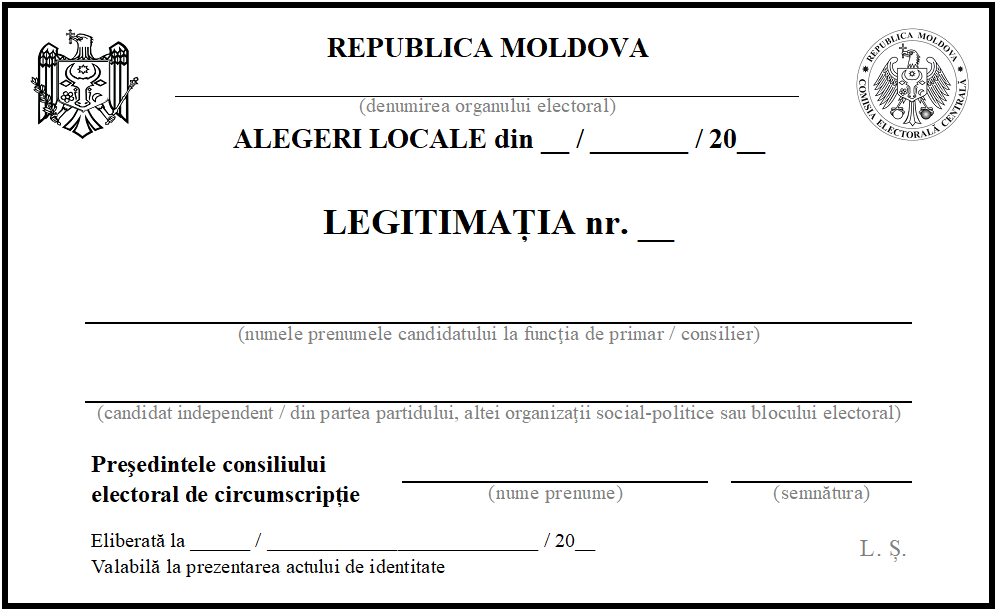 Приложение № 18к Положению об особенностях выдвиженияи регистрации кандидатов на местных выборахДекларация о конфиденциальностичлена рабочей группы, ответственного за проверку документов, представленных для регистрации кандидатов на всеобщих местных выборах от ____________________                                                                                                                                                              (дата выборов)_____________________________________________________(фамилия, имя)_____  _________________ 20__ г.                       Настоящим, подтверждаю факт, что на основании Распоряжения № _____ от __________________________ г. председателя Окружного избирательного совета ________________________________ № ____ являюсь членом рабочей группы по приему и проверке документов, поданных для регистрации кандидатов в примары и/или советники местного совета и уполномочен(а) проверять данные избирателей, поддерживающих независимых кандидатов.Заявляю, что ознакомлен/а с положениями Закона № 133/2011 о защите персональных данных и с Постановлением Правительства № 1123 от 14 декабря 2010 года об утверждении Требований по обеспечению безопасности персональных данных при их обработке в информационных системах персональных данных и знаю, что:Персональными данными является любая информация, связанная с идентифицированным или идентифицируемым физическим лицом; Обработка персональных данных означает любую операцию или набор операций, выполняемых над персональными данными автоматизированными и неавтоматизированными средствами, а именно сбор, запись, организацию, хранение, адаптацию или изменение, извлечение, консультирование, использование, раскрытие посредством передачи, распространения или иным способом, группировка или комбинирование, блокирование, стирание или уничтожение;Данные должны обрабатываться корректно и только в целях, установленных Центральной избирательной комиссией, а также должны быть точными, адекватными, относящимися к делу, не чрезмерными и соответствующими законодательству;В качестве оператора обязан(а) обеспечить конфиденциальность данных и не распространять их третьим лицам, не извлекать данные и не делать их копии в иных непредусмотренных целях;При обработке персональных данных обязан(а) принимать необходимые меры по защите персональных данных от несанкционированного доступа к ним, уничтожения, изменения, блокирования, копирования, распространения, а также от иных неправомерных действий.Обязуюсь после получения авторизации от Центральной избирательной комиссии соблюдать в точности нормы законодательства и хранить в строгой секретности получаемые и обрабатываемые мною сведения, не использовать их в иных непредусмотренных целях и не разглашать эти сведения третьим лицам, в том числе и после прекращения деятельности в качестве оператора.В случае нарушения мною настоящей декларации и законодательства о защите персональных данных, я готов/а нести полную ответственность в соответствии с нормами ст. 741 «Обработка персональных данных с нарушением законодательства о защите персональных данных» Кодекса о правонарушениях Республики Молдова. ________________________________________                                                                                                                                                                             (фамилия и имя члена рабочей группы)                                                                                     __________________________________________________                                                                                              (IDNP, удостоверяющий личность документ, серия и номер)                                                               ________________________________________                                                                                        (место жительства оператора)________________________________________                                                                                         (подпись)№п/пФамилияИмяПол*Дата рожденияIDNPIDNPIDNPIDNPIDNPIDNPIDNPIDNPIDNPIDNPIDNPIDNPIDNPМесто жительства/ нахождения**Занимаемое положениеДата подписанияПодпись***1руководитель2членчлен№п/пФамилияИмя№ п/пНаименование административно-территориальной единицы первого уровня (примэрия), в котором собраны подписиКоличество подписных листовКоличество подписей в  поддержку кандидатаИтогоИтого№п/пФамилияИмяПолГод рожденияМесто жительства**Политическая принадлежностьIDNPIDNPIDNPIDNPIDNPIDNPIDNPIDNPIDNPIDNPIDNPIDNPIDNPПрофессияДолжностьМесто работыI. ДОХОДЫ, ПОЛУЧЕННЫЕ СУБЪЕКТОМ ДЕКЛАРИРОВАНИЯ, ЧЛЕНАМИ ЕГО СЕМЬИ, ЕГО СОЖИТЕЛЕМ/СОЖИТЕЛЬНИЦЕЙ КАК В СТРАНЕ, ТАК И ЗА РУБЕЖОМ I. ДОХОДЫ, ПОЛУЧЕННЫЕ СУБЪЕКТОМ ДЕКЛАРИРОВАНИЯ, ЧЛЕНАМИ ЕГО СЕМЬИ, ЕГО СОЖИТЕЛЕМ/СОЖИТЕЛЬНИЦЕЙ КАК В СТРАНЕ, ТАК И ЗА РУБЕЖОМ I. ДОХОДЫ, ПОЛУЧЕННЫЕ СУБЪЕКТОМ ДЕКЛАРИРОВАНИЯ, ЧЛЕНАМИ ЕГО СЕМЬИ, ЕГО СОЖИТЕЛЕМ/СОЖИТЕЛЬНИЦЕЙ КАК В СТРАНЕ, ТАК И ЗА РУБЕЖОМ I. ДОХОДЫ, ПОЛУЧЕННЫЕ СУБЪЕКТОМ ДЕКЛАРИРОВАНИЯ, ЧЛЕНАМИ ЕГО СЕМЬИ, ЕГО СОЖИТЕЛЕМ/СОЖИТЕЛЬНИЦЕЙ КАК В СТРАНЕ, ТАК И ЗА РУБЕЖОМ I. ДОХОДЫ, ПОЛУЧЕННЫЕ СУБЪЕКТОМ ДЕКЛАРИРОВАНИЯ, ЧЛЕНАМИ ЕГО СЕМЬИ, ЕГО СОЖИТЕЛЕМ/СОЖИТЕЛЬНИЦЕЙ КАК В СТРАНЕ, ТАК И ЗА РУБЕЖОМ I. ДОХОДЫ, ПОЛУЧЕННЫЕ СУБЪЕКТОМ ДЕКЛАРИРОВАНИЯ, ЧЛЕНАМИ ЕГО СЕМЬИ, ЕГО СОЖИТЕЛЕМ/СОЖИТЕЛЬНИЦЕЙ КАК В СТРАНЕ, ТАК И ЗА РУБЕЖОМ I. ДОХОДЫ, ПОЛУЧЕННЫЕ СУБЪЕКТОМ ДЕКЛАРИРОВАНИЯ, ЧЛЕНАМИ ЕГО СЕМЬИ, ЕГО СОЖИТЕЛЕМ/СОЖИТЕЛЬНИЦЕЙ КАК В СТРАНЕ, ТАК И ЗА РУБЕЖОМ II. НЕДВИЖИМОЕ ИМУЩЕСТВО В СТРАНЕ И/ИЛИ ЗА РУБЕЖОМII. НЕДВИЖИМОЕ ИМУЩЕСТВО В СТРАНЕ И/ИЛИ ЗА РУБЕЖОМII. НЕДВИЖИМОЕ ИМУЩЕСТВО В СТРАНЕ И/ИЛИ ЗА РУБЕЖОМII. НЕДВИЖИМОЕ ИМУЩЕСТВО В СТРАНЕ И/ИЛИ ЗА РУБЕЖОМII. НЕДВИЖИМОЕ ИМУЩЕСТВО В СТРАНЕ И/ИЛИ ЗА РУБЕЖОМII. НЕДВИЖИМОЕ ИМУЩЕСТВО В СТРАНЕ И/ИЛИ ЗА РУБЕЖОМII. НЕДВИЖИМОЕ ИМУЩЕСТВО В СТРАНЕ И/ИЛИ ЗА РУБЕЖОМA. Земельные участкиA. Земельные участкиA. Земельные участкиA. Земельные участкиA. Земельные участкиA. Земельные участкиA. Земельные участки* Категории: (1) сельскохозяйственный; (2) лесной; (3) в черте населенного пункта; (4) вне черты населенного пункта; (5) иные категории земельных участков, находящихся в гражданском обороте.** Способ приобретения: (1) собственность; (2) владение; (3) другие договоры передачи права владения и пользования.*** Стоимость имущества: 1) кадастровая стоимость, если земельный участок был оценен кадастровыми органами или (2) стоимость участка согласно документу, удостоверяющему происхождение собственности.**** Фамилия субъекта декларирования, члена его / ее семьи или сожителя/сожительницы.Примечание. Субъекты декларирования, не имеющие в собственности имущества, указывают следующую информацию: населенный пункт (без кадастрового номера); категорию имущества; способ приобретения; год приобретения; площадь и владельца имущества.* Категории: (1) сельскохозяйственный; (2) лесной; (3) в черте населенного пункта; (4) вне черты населенного пункта; (5) иные категории земельных участков, находящихся в гражданском обороте.** Способ приобретения: (1) собственность; (2) владение; (3) другие договоры передачи права владения и пользования.*** Стоимость имущества: 1) кадастровая стоимость, если земельный участок был оценен кадастровыми органами или (2) стоимость участка согласно документу, удостоверяющему происхождение собственности.**** Фамилия субъекта декларирования, члена его / ее семьи или сожителя/сожительницы.Примечание. Субъекты декларирования, не имеющие в собственности имущества, указывают следующую информацию: населенный пункт (без кадастрового номера); категорию имущества; способ приобретения; год приобретения; площадь и владельца имущества.* Категории: (1) сельскохозяйственный; (2) лесной; (3) в черте населенного пункта; (4) вне черты населенного пункта; (5) иные категории земельных участков, находящихся в гражданском обороте.** Способ приобретения: (1) собственность; (2) владение; (3) другие договоры передачи права владения и пользования.*** Стоимость имущества: 1) кадастровая стоимость, если земельный участок был оценен кадастровыми органами или (2) стоимость участка согласно документу, удостоверяющему происхождение собственности.**** Фамилия субъекта декларирования, члена его / ее семьи или сожителя/сожительницы.Примечание. Субъекты декларирования, не имеющие в собственности имущества, указывают следующую информацию: населенный пункт (без кадастрового номера); категорию имущества; способ приобретения; год приобретения; площадь и владельца имущества.* Категории: (1) сельскохозяйственный; (2) лесной; (3) в черте населенного пункта; (4) вне черты населенного пункта; (5) иные категории земельных участков, находящихся в гражданском обороте.** Способ приобретения: (1) собственность; (2) владение; (3) другие договоры передачи права владения и пользования.*** Стоимость имущества: 1) кадастровая стоимость, если земельный участок был оценен кадастровыми органами или (2) стоимость участка согласно документу, удостоверяющему происхождение собственности.**** Фамилия субъекта декларирования, члена его / ее семьи или сожителя/сожительницы.Примечание. Субъекты декларирования, не имеющие в собственности имущества, указывают следующую информацию: населенный пункт (без кадастрового номера); категорию имущества; способ приобретения; год приобретения; площадь и владельца имущества.* Категории: (1) сельскохозяйственный; (2) лесной; (3) в черте населенного пункта; (4) вне черты населенного пункта; (5) иные категории земельных участков, находящихся в гражданском обороте.** Способ приобретения: (1) собственность; (2) владение; (3) другие договоры передачи права владения и пользования.*** Стоимость имущества: 1) кадастровая стоимость, если земельный участок был оценен кадастровыми органами или (2) стоимость участка согласно документу, удостоверяющему происхождение собственности.**** Фамилия субъекта декларирования, члена его / ее семьи или сожителя/сожительницы.Примечание. Субъекты декларирования, не имеющие в собственности имущества, указывают следующую информацию: населенный пункт (без кадастрового номера); категорию имущества; способ приобретения; год приобретения; площадь и владельца имущества.* Категории: (1) сельскохозяйственный; (2) лесной; (3) в черте населенного пункта; (4) вне черты населенного пункта; (5) иные категории земельных участков, находящихся в гражданском обороте.** Способ приобретения: (1) собственность; (2) владение; (3) другие договоры передачи права владения и пользования.*** Стоимость имущества: 1) кадастровая стоимость, если земельный участок был оценен кадастровыми органами или (2) стоимость участка согласно документу, удостоверяющему происхождение собственности.**** Фамилия субъекта декларирования, члена его / ее семьи или сожителя/сожительницы.Примечание. Субъекты декларирования, не имеющие в собственности имущества, указывают следующую информацию: населенный пункт (без кадастрового номера); категорию имущества; способ приобретения; год приобретения; площадь и владельца имущества.* Категории: (1) сельскохозяйственный; (2) лесной; (3) в черте населенного пункта; (4) вне черты населенного пункта; (5) иные категории земельных участков, находящихся в гражданском обороте.** Способ приобретения: (1) собственность; (2) владение; (3) другие договоры передачи права владения и пользования.*** Стоимость имущества: 1) кадастровая стоимость, если земельный участок был оценен кадастровыми органами или (2) стоимость участка согласно документу, удостоверяющему происхождение собственности.**** Фамилия субъекта декларирования, члена его / ее семьи или сожителя/сожительницы.Примечание. Субъекты декларирования, не имеющие в собственности имущества, указывают следующую информацию: населенный пункт (без кадастрового номера); категорию имущества; способ приобретения; год приобретения; площадь и владельца имущества.B. Здания и постройкиB. Здания и постройкиB. Здания и постройкиB. Здания и постройкиB. Здания и постройкиB. Здания и постройкиB. Здания и постройки* Категории: (1) квартира; (2) жилой дом; (3) дача; (4) торговые или производственная площадь; (5) гараж;  (6) иное недвижимое имущество, в том числе незавершенное строительство.** Способ приобретения: (1) собственность; (2) владение; (3) узуфрукт; (4) пользование; (5) проживание; (6) другие договоры передачи права владения и пользования.*** Стоимость имущества: 1) кадастровая стоимость, в случае если имущество было оценено кадастровыми органами или 2) стоимость имущества согласно документу, удостоверяющему его происхождение.**** Фамилия субъекта декларирования, члена его / ее семьи или сожителя/сожительницы.Примечание. Субъекты декларирования, не имеющие в собственности недвижимого имущества, указывают следующую информацию: адрес (без кадастрового номера); категорию имущества; способ приобретения; год приобретения; площадь и владельца имущества. * Категории: (1) квартира; (2) жилой дом; (3) дача; (4) торговые или производственная площадь; (5) гараж;  (6) иное недвижимое имущество, в том числе незавершенное строительство.** Способ приобретения: (1) собственность; (2) владение; (3) узуфрукт; (4) пользование; (5) проживание; (6) другие договоры передачи права владения и пользования.*** Стоимость имущества: 1) кадастровая стоимость, в случае если имущество было оценено кадастровыми органами или 2) стоимость имущества согласно документу, удостоверяющему его происхождение.**** Фамилия субъекта декларирования, члена его / ее семьи или сожителя/сожительницы.Примечание. Субъекты декларирования, не имеющие в собственности недвижимого имущества, указывают следующую информацию: адрес (без кадастрового номера); категорию имущества; способ приобретения; год приобретения; площадь и владельца имущества. * Категории: (1) квартира; (2) жилой дом; (3) дача; (4) торговые или производственная площадь; (5) гараж;  (6) иное недвижимое имущество, в том числе незавершенное строительство.** Способ приобретения: (1) собственность; (2) владение; (3) узуфрукт; (4) пользование; (5) проживание; (6) другие договоры передачи права владения и пользования.*** Стоимость имущества: 1) кадастровая стоимость, в случае если имущество было оценено кадастровыми органами или 2) стоимость имущества согласно документу, удостоверяющему его происхождение.**** Фамилия субъекта декларирования, члена его / ее семьи или сожителя/сожительницы.Примечание. Субъекты декларирования, не имеющие в собственности недвижимого имущества, указывают следующую информацию: адрес (без кадастрового номера); категорию имущества; способ приобретения; год приобретения; площадь и владельца имущества. * Категории: (1) квартира; (2) жилой дом; (3) дача; (4) торговые или производственная площадь; (5) гараж;  (6) иное недвижимое имущество, в том числе незавершенное строительство.** Способ приобретения: (1) собственность; (2) владение; (3) узуфрукт; (4) пользование; (5) проживание; (6) другие договоры передачи права владения и пользования.*** Стоимость имущества: 1) кадастровая стоимость, в случае если имущество было оценено кадастровыми органами или 2) стоимость имущества согласно документу, удостоверяющему его происхождение.**** Фамилия субъекта декларирования, члена его / ее семьи или сожителя/сожительницы.Примечание. Субъекты декларирования, не имеющие в собственности недвижимого имущества, указывают следующую информацию: адрес (без кадастрового номера); категорию имущества; способ приобретения; год приобретения; площадь и владельца имущества. * Категории: (1) квартира; (2) жилой дом; (3) дача; (4) торговые или производственная площадь; (5) гараж;  (6) иное недвижимое имущество, в том числе незавершенное строительство.** Способ приобретения: (1) собственность; (2) владение; (3) узуфрукт; (4) пользование; (5) проживание; (6) другие договоры передачи права владения и пользования.*** Стоимость имущества: 1) кадастровая стоимость, в случае если имущество было оценено кадастровыми органами или 2) стоимость имущества согласно документу, удостоверяющему его происхождение.**** Фамилия субъекта декларирования, члена его / ее семьи или сожителя/сожительницы.Примечание. Субъекты декларирования, не имеющие в собственности недвижимого имущества, указывают следующую информацию: адрес (без кадастрового номера); категорию имущества; способ приобретения; год приобретения; площадь и владельца имущества. * Категории: (1) квартира; (2) жилой дом; (3) дача; (4) торговые или производственная площадь; (5) гараж;  (6) иное недвижимое имущество, в том числе незавершенное строительство.** Способ приобретения: (1) собственность; (2) владение; (3) узуфрукт; (4) пользование; (5) проживание; (6) другие договоры передачи права владения и пользования.*** Стоимость имущества: 1) кадастровая стоимость, в случае если имущество было оценено кадастровыми органами или 2) стоимость имущества согласно документу, удостоверяющему его происхождение.**** Фамилия субъекта декларирования, члена его / ее семьи или сожителя/сожительницы.Примечание. Субъекты декларирования, не имеющие в собственности недвижимого имущества, указывают следующую информацию: адрес (без кадастрового номера); категорию имущества; способ приобретения; год приобретения; площадь и владельца имущества. * Категории: (1) квартира; (2) жилой дом; (3) дача; (4) торговые или производственная площадь; (5) гараж;  (6) иное недвижимое имущество, в том числе незавершенное строительство.** Способ приобретения: (1) собственность; (2) владение; (3) узуфрукт; (4) пользование; (5) проживание; (6) другие договоры передачи права владения и пользования.*** Стоимость имущества: 1) кадастровая стоимость, в случае если имущество было оценено кадастровыми органами или 2) стоимость имущества согласно документу, удостоверяющему его происхождение.**** Фамилия субъекта декларирования, члена его / ее семьи или сожителя/сожительницы.Примечание. Субъекты декларирования, не имеющие в собственности недвижимого имущества, указывают следующую информацию: адрес (без кадастрового номера); категорию имущества; способ приобретения; год приобретения; площадь и владельца имущества. III. ДВИЖИМОЕ ИМУЩЕСТВО В СТРАНЕ И/ИЛИ ЗА РУБЕЖОМIII. ДВИЖИМОЕ ИМУЩЕСТВО В СТРАНЕ И/ИЛИ ЗА РУБЕЖОМIII. ДВИЖИМОЕ ИМУЩЕСТВО В СТРАНЕ И/ИЛИ ЗА РУБЕЖОМIII. ДВИЖИМОЕ ИМУЩЕСТВО В СТРАНЕ И/ИЛИ ЗА РУБЕЖОМIII. ДВИЖИМОЕ ИМУЩЕСТВО В СТРАНЕ И/ИЛИ ЗА РУБЕЖОМIII. ДВИЖИМОЕ ИМУЩЕСТВО В СТРАНЕ И/ИЛИ ЗА РУБЕЖОМIII. ДВИЖИМОЕ ИМУЩЕСТВО В СТРАНЕ И/ИЛИ ЗА РУБЕЖОМA. Легковые автомобили, грузовые автомобили, прицепы, мототранспортные средства, сельскохозяйственная техника, водные/воздушные и другие транспортные средства, подлежащие регистрацииA. Легковые автомобили, грузовые автомобили, прицепы, мототранспортные средства, сельскохозяйственная техника, водные/воздушные и другие транспортные средства, подлежащие регистрацииA. Легковые автомобили, грузовые автомобили, прицепы, мототранспортные средства, сельскохозяйственная техника, водные/воздушные и другие транспортные средства, подлежащие регистрацииA. Легковые автомобили, грузовые автомобили, прицепы, мототранспортные средства, сельскохозяйственная техника, водные/воздушные и другие транспортные средства, подлежащие регистрацииA. Легковые автомобили, грузовые автомобили, прицепы, мототранспортные средства, сельскохозяйственная техника, водные/воздушные и другие транспортные средства, подлежащие регистрацииA. Легковые автомобили, грузовые автомобили, прицепы, мототранспортные средства, сельскохозяйственная техника, водные/воздушные и другие транспортные средства, подлежащие регистрацииA. Легковые автомобили, грузовые автомобили, прицепы, мототранспортные средства, сельскохозяйственная техника, водные/воздушные и другие транспортные средства, подлежащие регистрации* Способ приобретения: (1) собственность; (2) владение; (3) другие договоры передачи права владения и пользования.** Фамилия субъекта декларирования, члена его / ее семьи или сожителя/сожительницы.* Способ приобретения: (1) собственность; (2) владение; (3) другие договоры передачи права владения и пользования.** Фамилия субъекта декларирования, члена его / ее семьи или сожителя/сожительницы.* Способ приобретения: (1) собственность; (2) владение; (3) другие договоры передачи права владения и пользования.** Фамилия субъекта декларирования, члена его / ее семьи или сожителя/сожительницы.* Способ приобретения: (1) собственность; (2) владение; (3) другие договоры передачи права владения и пользования.** Фамилия субъекта декларирования, члена его / ее семьи или сожителя/сожительницы.* Способ приобретения: (1) собственность; (2) владение; (3) другие договоры передачи права владения и пользования.** Фамилия субъекта декларирования, члена его / ее семьи или сожителя/сожительницы.* Способ приобретения: (1) собственность; (2) владение; (3) другие договоры передачи права владения и пользования.** Фамилия субъекта декларирования, члена его / ее семьи или сожителя/сожительницы.* Способ приобретения: (1) собственность; (2) владение; (3) другие договоры передачи права владения и пользования.** Фамилия субъекта декларирования, члена его / ее семьи или сожителя/сожительницы.B. Изделия из драгоценных металлов и/или драгоценных камней, произведения искусства и предметы культа, объекты национального или мирового культурного достояния, стоимость каждого из которых превышает 15 средних заработных плат по экономикеB. Изделия из драгоценных металлов и/или драгоценных камней, произведения искусства и предметы культа, объекты национального или мирового культурного достояния, стоимость каждого из которых превышает 15 средних заработных плат по экономикеB. Изделия из драгоценных металлов и/или драгоценных камней, произведения искусства и предметы культа, объекты национального или мирового культурного достояния, стоимость каждого из которых превышает 15 средних заработных плат по экономикеB. Изделия из драгоценных металлов и/или драгоценных камней, произведения искусства и предметы культа, объекты национального или мирового культурного достояния, стоимость каждого из которых превышает 15 средних заработных плат по экономикеB. Изделия из драгоценных металлов и/или драгоценных камней, произведения искусства и предметы культа, объекты национального или мирового культурного достояния, стоимость каждого из которых превышает 15 средних заработных плат по экономикеB. Изделия из драгоценных металлов и/или драгоценных камней, произведения искусства и предметы культа, объекты национального или мирового культурного достояния, стоимость каждого из которых превышает 15 средних заработных плат по экономикеB. Изделия из драгоценных металлов и/или драгоценных камней, произведения искусства и предметы культа, объекты национального или мирового культурного достояния, стоимость каждого из которых превышает 15 средних заработных плат по экономике* Фамилия субъекта декларирования, члена его / ее семьи или сожителя/сожительницы.* Фамилия субъекта декларирования, члена его / ее семьи или сожителя/сожительницы.* Фамилия субъекта декларирования, члена его / ее семьи или сожителя/сожительницы.* Фамилия субъекта декларирования, члена его / ее семьи или сожителя/сожительницы.* Фамилия субъекта декларирования, члена его / ее семьи или сожителя/сожительницы.* Фамилия субъекта декларирования, члена его / ее семьи или сожителя/сожительницы.* Фамилия субъекта декларирования, члена его / ее семьи или сожителя/сожительницы.C. Коллекции произведений искусства, нумизматики, филателии, оружия или других предметов, стоимость которых превышает 20 средних заработных плат по экономикеC. Коллекции произведений искусства, нумизматики, филателии, оружия или других предметов, стоимость которых превышает 20 средних заработных плат по экономикеC. Коллекции произведений искусства, нумизматики, филателии, оружия или других предметов, стоимость которых превышает 20 средних заработных плат по экономикеC. Коллекции произведений искусства, нумизматики, филателии, оружия или других предметов, стоимость которых превышает 20 средних заработных плат по экономикеC. Коллекции произведений искусства, нумизматики, филателии, оружия или других предметов, стоимость которых превышает 20 средних заработных плат по экономикеC. Коллекции произведений искусства, нумизматики, филателии, оружия или других предметов, стоимость которых превышает 20 средних заработных плат по экономикеC. Коллекции произведений искусства, нумизматики, филателии, оружия или других предметов, стоимость которых превышает 20 средних заработных плат по экономике* Фамилия субъекта декларирования, члена его / ее семьи или сожителя/сожительницы.* Фамилия субъекта декларирования, члена его / ее семьи или сожителя/сожительницы.* Фамилия субъекта декларирования, члена его / ее семьи или сожителя/сожительницы.* Фамилия субъекта декларирования, члена его / ее семьи или сожителя/сожительницы.* Фамилия субъекта декларирования, члена его / ее семьи или сожителя/сожительницы.* Фамилия субъекта декларирования, члена его / ее семьи или сожителя/сожительницы.* Фамилия субъекта декларирования, члена его / ее семьи или сожителя/сожительницы.D. Имущество, переданное возмездно или безвозмездно, лично либо членами семьи, сожителем/сожительницей физическим или юридическим лицам в декларируемом периоде, если стоимость каждого объекта превышает 10 средних заработных плат по экономикеD. Имущество, переданное возмездно или безвозмездно, лично либо членами семьи, сожителем/сожительницей физическим или юридическим лицам в декларируемом периоде, если стоимость каждого объекта превышает 10 средних заработных плат по экономикеD. Имущество, переданное возмездно или безвозмездно, лично либо членами семьи, сожителем/сожительницей физическим или юридическим лицам в декларируемом периоде, если стоимость каждого объекта превышает 10 средних заработных плат по экономикеD. Имущество, переданное возмездно или безвозмездно, лично либо членами семьи, сожителем/сожительницей физическим или юридическим лицам в декларируемом периоде, если стоимость каждого объекта превышает 10 средних заработных плат по экономикеD. Имущество, переданное возмездно или безвозмездно, лично либо членами семьи, сожителем/сожительницей физическим или юридическим лицам в декларируемом периоде, если стоимость каждого объекта превышает 10 средних заработных плат по экономикеD. Имущество, переданное возмездно или безвозмездно, лично либо членами семьи, сожителем/сожительницей физическим или юридическим лицам в декларируемом периоде, если стоимость каждого объекта превышает 10 средних заработных плат по экономикеD. Имущество, переданное возмездно или безвозмездно, лично либо членами семьи, сожителем/сожительницей физическим или юридическим лицам в декларируемом периоде, если стоимость каждого объекта превышает 10 средних заработных плат по экономике* Фамилия владельца переданного имущества: субъекта декларирования или члена его / ее семьи или сожителя/сожительницы* Фамилия владельца переданного имущества: субъекта декларирования или члена его / ее семьи или сожителя/сожительницы* Фамилия владельца переданного имущества: субъекта декларирования или члена его / ее семьи или сожителя/сожительницы* Фамилия владельца переданного имущества: субъекта декларирования или члена его / ее семьи или сожителя/сожительницы* Фамилия владельца переданного имущества: субъекта декларирования или члена его / ее семьи или сожителя/сожительницы* Фамилия владельца переданного имущества: субъекта декларирования или члена его / ее семьи или сожителя/сожительницы* Фамилия владельца переданного имущества: субъекта декларирования или члена его / ее семьи или сожителя/сожительницыE. Другое движимое имущество, стоимость которого превышает 10 средних заработных плат по экономикеE. Другое движимое имущество, стоимость которого превышает 10 средних заработных плат по экономикеE. Другое движимое имущество, стоимость которого превышает 10 средних заработных плат по экономикеE. Другое движимое имущество, стоимость которого превышает 10 средних заработных плат по экономикеE. Другое движимое имущество, стоимость которого превышает 10 средних заработных плат по экономикеE. Другое движимое имущество, стоимость которого превышает 10 средних заработных плат по экономикеE. Другое движимое имущество, стоимость которого превышает 10 средних заработных плат по экономике* Фамилия субъекта декларирования, члена его / ее семьи или сожителя/сожительницы.* Фамилия субъекта декларирования, члена его / ее семьи или сожителя/сожительницы.* Фамилия субъекта декларирования, члена его / ее семьи или сожителя/сожительницы.* Фамилия субъекта декларирования, члена его / ее семьи или сожителя/сожительницы.* Фамилия субъекта декларирования, члена его / ее семьи или сожителя/сожительницы.* Фамилия субъекта декларирования, члена его / ее семьи или сожителя/сожительницы.* Фамилия субъекта декларирования, члена его / ее семьи или сожителя/сожительницы.IV. ФИНАНСОВЫЕ АКТИВЫ В СТРАНЕ И/ИЛИ ЗА РУБЕЖОМIV. ФИНАНСОВЫЕ АКТИВЫ В СТРАНЕ И/ИЛИ ЗА РУБЕЖОМIV. ФИНАНСОВЫЕ АКТИВЫ В СТРАНЕ И/ИЛИ ЗА РУБЕЖОМIV. ФИНАНСОВЫЕ АКТИВЫ В СТРАНЕ И/ИЛИ ЗА РУБЕЖОМIV. ФИНАНСОВЫЕ АКТИВЫ В СТРАНЕ И/ИЛИ ЗА РУБЕЖОМIV. ФИНАНСОВЫЕ АКТИВЫ В СТРАНЕ И/ИЛИ ЗА РУБЕЖОМIV. ФИНАНСОВЫЕ АКТИВЫ В СТРАНЕ И/ИЛИ ЗА РУБЕЖОМA. Банковские счета, вклады в инвестиционные фонды и/или эквивалентные формы сбережения и инвестирования в стране и/или за рубежомA. Банковские счета, вклады в инвестиционные фонды и/или эквивалентные формы сбережения и инвестирования в стране и/или за рубежомA. Банковские счета, вклады в инвестиционные фонды и/или эквивалентные формы сбережения и инвестирования в стране и/или за рубежомA. Банковские счета, вклады в инвестиционные фонды и/или эквивалентные формы сбережения и инвестирования в стране и/или за рубежомA. Банковские счета, вклады в инвестиционные фонды и/или эквивалентные формы сбережения и инвестирования в стране и/или за рубежомA. Банковские счета, вклады в инвестиционные фонды и/или эквивалентные формы сбережения и инвестирования в стране и/или за рубежомA. Банковские счета, вклады в инвестиционные фонды и/или эквивалентные формы сбережения и инвестирования в стране и/или за рубежом* Категории: (1) текущий счет или его эквивалент (в том числе кредитная карта с указанием ее типа); (2) банковский депозит или его эквивалент; (3) вложения в инвестиционные фонды или их эквиваленты, в том числе частные пенсионные фонды или иные накопительные системы.** Фамилия субъекта декларирования, члена его / ее семьи или сожителя/сожительницы.* Категории: (1) текущий счет или его эквивалент (в том числе кредитная карта с указанием ее типа); (2) банковский депозит или его эквивалент; (3) вложения в инвестиционные фонды или их эквиваленты, в том числе частные пенсионные фонды или иные накопительные системы.** Фамилия субъекта декларирования, члена его / ее семьи или сожителя/сожительницы.* Категории: (1) текущий счет или его эквивалент (в том числе кредитная карта с указанием ее типа); (2) банковский депозит или его эквивалент; (3) вложения в инвестиционные фонды или их эквиваленты, в том числе частные пенсионные фонды или иные накопительные системы.** Фамилия субъекта декларирования, члена его / ее семьи или сожителя/сожительницы.* Категории: (1) текущий счет или его эквивалент (в том числе кредитная карта с указанием ее типа); (2) банковский депозит или его эквивалент; (3) вложения в инвестиционные фонды или их эквиваленты, в том числе частные пенсионные фонды или иные накопительные системы.** Фамилия субъекта декларирования, члена его / ее семьи или сожителя/сожительницы.* Категории: (1) текущий счет или его эквивалент (в том числе кредитная карта с указанием ее типа); (2) банковский депозит или его эквивалент; (3) вложения в инвестиционные фонды или их эквиваленты, в том числе частные пенсионные фонды или иные накопительные системы.** Фамилия субъекта декларирования, члена его / ее семьи или сожителя/сожительницы.* Категории: (1) текущий счет или его эквивалент (в том числе кредитная карта с указанием ее типа); (2) банковский депозит или его эквивалент; (3) вложения в инвестиционные фонды или их эквиваленты, в том числе частные пенсионные фонды или иные накопительные системы.** Фамилия субъекта декларирования, члена его / ее семьи или сожителя/сожительницы.* Категории: (1) текущий счет или его эквивалент (в том числе кредитная карта с указанием ее типа); (2) банковский депозит или его эквивалент; (3) вложения в инвестиционные фонды или их эквиваленты, в том числе частные пенсионные фонды или иные накопительные системы.** Фамилия субъекта декларирования, члена его / ее семьи или сожителя/сожительницы.B. Вложения, облигации, чеки, векселя, заемные сертификаты, прямые инвестиции в национальной или иностранной валютеB. Вложения, облигации, чеки, векселя, заемные сертификаты, прямые инвестиции в национальной или иностранной валютеB. Вложения, облигации, чеки, векселя, заемные сертификаты, прямые инвестиции в национальной или иностранной валютеB. Вложения, облигации, чеки, векселя, заемные сертификаты, прямые инвестиции в национальной или иностранной валютеB. Вложения, облигации, чеки, векселя, заемные сертификаты, прямые инвестиции в национальной или иностранной валютеB. Вложения, облигации, чеки, векселя, заемные сертификаты, прямые инвестиции в национальной или иностранной валютеB. Вложения, облигации, чеки, векселя, заемные сертификаты, прямые инвестиции в национальной или иностранной валюте* Категории: (1) ценные бумаги (государственные ценные бумаги, сертификаты, облигации); (2) чеки; (3) векселя; (4) заемные сертификаты; (5) другие формы прямых инвестиций.** Фамилия субъекта декларирования, члена его / ее семьи или сожителя/сожительницы.* Категории: (1) ценные бумаги (государственные ценные бумаги, сертификаты, облигации); (2) чеки; (3) векселя; (4) заемные сертификаты; (5) другие формы прямых инвестиций.** Фамилия субъекта декларирования, члена его / ее семьи или сожителя/сожительницы.* Категории: (1) ценные бумаги (государственные ценные бумаги, сертификаты, облигации); (2) чеки; (3) векселя; (4) заемные сертификаты; (5) другие формы прямых инвестиций.** Фамилия субъекта декларирования, члена его / ее семьи или сожителя/сожительницы.* Категории: (1) ценные бумаги (государственные ценные бумаги, сертификаты, облигации); (2) чеки; (3) векселя; (4) заемные сертификаты; (5) другие формы прямых инвестиций.** Фамилия субъекта декларирования, члена его / ее семьи или сожителя/сожительницы.* Категории: (1) ценные бумаги (государственные ценные бумаги, сертификаты, облигации); (2) чеки; (3) векселя; (4) заемные сертификаты; (5) другие формы прямых инвестиций.** Фамилия субъекта декларирования, члена его / ее семьи или сожителя/сожительницы.* Категории: (1) ценные бумаги (государственные ценные бумаги, сертификаты, облигации); (2) чеки; (3) векселя; (4) заемные сертификаты; (5) другие формы прямых инвестиций.** Фамилия субъекта декларирования, члена его / ее семьи или сожителя/сожительницы.* Категории: (1) ценные бумаги (государственные ценные бумаги, сертификаты, облигации); (2) чеки; (3) векселя; (4) заемные сертификаты; (5) другие формы прямых инвестиций.** Фамилия субъекта декларирования, члена его / ее семьи или сожителя/сожительницы.C. Наличные средства в национальной и/или иностранной валюте, превышающие 15 средних зарплат по экономике и не депонированные в финансовых учреждениях, иные документы, содержащие имущественные праваC. Наличные средства в национальной и/или иностранной валюте, превышающие 15 средних зарплат по экономике и не депонированные в финансовых учреждениях, иные документы, содержащие имущественные праваC. Наличные средства в национальной и/или иностранной валюте, превышающие 15 средних зарплат по экономике и не депонированные в финансовых учреждениях, иные документы, содержащие имущественные праваC. Наличные средства в национальной и/или иностранной валюте, превышающие 15 средних зарплат по экономике и не депонированные в финансовых учреждениях, иные документы, содержащие имущественные праваC. Наличные средства в национальной и/или иностранной валюте, превышающие 15 средних зарплат по экономике и не депонированные в финансовых учреждениях, иные документы, содержащие имущественные праваC. Наличные средства в национальной и/или иностранной валюте, превышающие 15 средних зарплат по экономике и не депонированные в финансовых учреждениях, иные документы, содержащие имущественные праваC. Наличные средства в национальной и/или иностранной валюте, превышающие 15 средних зарплат по экономике и не депонированные в финансовых учреждениях, иные документы, содержащие имущественные права____________________________________________________________________________________________________________________________________________________________________________________________________________________________________________________________________________________________________________________________________________________________________________________________________________________________________________________________________________________________________________________________________________________________________________________________________________________________________________________________________________________________________________________________________________________________________________________________________________________________________________________________________________________________________________________________________________________________________________________________________________________________________________________________________________________________________________________________________________________________________________________________________________________________________________________________________________________________________________________________________________________________________________________________________________________________________________________________________________________________________________________________________________________________________________________________________________________________________________________________________________________________________________________________________________________________________________________________________________________________________________________________________________________________________________________________________________________________________________________________________________________________________________________________________________________________________________________________________________________________________________________________________________________________________________________________________________________________________________________________________________________________________________________________________________________________________________________________________________________________________________________________________________________________________________________________________________________________________________________________________________________________________________________________________________________________________________________________________________________________________________________________________________________________________________________________________________________________________________________________________________________________________________________________________________________________________________________________________________________________________________________________________________________________________________________________________________________________________________________________________________________________________________________________________________________________________________________________________________________________________________________________________________________________________________________________________________________________________________________________________________________________________________________________________________________________________________________________________________________________________________________________________________________________________________________________________________________________________________________________________________________________________________________________________________________________________________________________________________________________________V. ДОЛИ УЧАСТИЯ/АКЦИИ В УСТАВНОМ КАПИТАЛЕ ХОЗЯЙСТВУЮЩЕГО СУБЪЕКТАV. ДОЛИ УЧАСТИЯ/АКЦИИ В УСТАВНОМ КАПИТАЛЕ ХОЗЯЙСТВУЮЩЕГО СУБЪЕКТАV. ДОЛИ УЧАСТИЯ/АКЦИИ В УСТАВНОМ КАПИТАЛЕ ХОЗЯЙСТВУЮЩЕГО СУБЪЕКТАV. ДОЛИ УЧАСТИЯ/АКЦИИ В УСТАВНОМ КАПИТАЛЕ ХОЗЯЙСТВУЮЩЕГО СУБЪЕКТАV. ДОЛИ УЧАСТИЯ/АКЦИИ В УСТАВНОМ КАПИТАЛЕ ХОЗЯЙСТВУЮЩЕГО СУБЪЕКТАV. ДОЛИ УЧАСТИЯ/АКЦИИ В УСТАВНОМ КАПИТАЛЕ ХОЗЯЙСТВУЮЩЕГО СУБЪЕКТАV. ДОЛИ УЧАСТИЯ/АКЦИИ В УСТАВНОМ КАПИТАЛЕ ХОЗЯЙСТВУЮЩЕГО СУБЪЕКТАVI. ДОЛГИVI. ДОЛГИVI. ДОЛГИVI. ДОЛГИVI. ДОЛГИVI. ДОЛГИНеоплаченные дебеты (включая налоги), ипотеки, гарантии третьему лицу, займы и кредитыНеоплаченные дебеты (включая налоги), ипотеки, гарантии третьему лицу, займы и кредитыНеоплаченные дебеты (включая налоги), ипотеки, гарантии третьему лицу, займы и кредитыНеоплаченные дебеты (включая налоги), ипотеки, гарантии третьему лицу, займы и кредитыНеоплаченные дебеты (включая налоги), ипотеки, гарантии третьему лицу, займы и кредитыНеоплаченные дебеты (включая налоги), ипотеки, гарантии третьему лицу, займы и кредитыНеоплаченные дебеты (включая налоги), ипотеки, гарантии третьему лицу, займы и кредитыVII. ЛИЧНЫЕ ИНТЕРЕСЫVII. ЛИЧНЫЕ ИНТЕРЕСЫVII. ЛИЧНЫЕ ИНТЕРЕСЫVII. ЛИЧНЫЕ ИНТЕРЕСЫVII. ЛИЧНЫЕ ИНТЕРЕСЫVII. ЛИЧНЫЕ ИНТЕРЕСЫVII. ЛИЧНЫЕ ИНТЕРЕСЫA. Положение пайщика, акционера или члена хозяйствующего субъекта, члена руководящих, административных, ревизионных или контрольных органов в составе некоммерческих организаций или хозяйственных обществ или члена некоммерческих либо международных организацийA. Положение пайщика, акционера или члена хозяйствующего субъекта, члена руководящих, административных, ревизионных или контрольных органов в составе некоммерческих организаций или хозяйственных обществ или члена некоммерческих либо международных организацийA. Положение пайщика, акционера или члена хозяйствующего субъекта, члена руководящих, административных, ревизионных или контрольных органов в составе некоммерческих организаций или хозяйственных обществ или члена некоммерческих либо международных организацийA. Положение пайщика, акционера или члена хозяйствующего субъекта, члена руководящих, административных, ревизионных или контрольных органов в составе некоммерческих организаций или хозяйственных обществ или члена некоммерческих либо международных организацийA. Положение пайщика, акционера или члена хозяйствующего субъекта, члена руководящих, административных, ревизионных или контрольных органов в составе некоммерческих организаций или хозяйственных обществ или члена некоммерческих либо международных организацийA. Положение пайщика, акционера или члена хозяйствующего субъекта, члена руководящих, административных, ревизионных или контрольных органов в составе некоммерческих организаций или хозяйственных обществ или члена некоммерческих либо международных организацийA. Положение пайщика, акционера или члена хозяйствующего субъекта, члена руководящих, административных, ревизионных или контрольных органов в составе некоммерческих организаций или хозяйственных обществ или члена некоммерческих либо международных организацийB. Договоры, в том числе об оказании юридической помощи, о консультировании и гражданские договоры, заключенные субъектом декларирования или находящиеся в процессе реализации, финансируемые из государственного, местного бюджета и/или из зарубежных фондов либо заключенные с хозяйственными обществами с государственным капиталомB. Договоры, в том числе об оказании юридической помощи, о консультировании и гражданские договоры, заключенные субъектом декларирования или находящиеся в процессе реализации, финансируемые из государственного, местного бюджета и/или из зарубежных фондов либо заключенные с хозяйственными обществами с государственным капиталомB. Договоры, в том числе об оказании юридической помощи, о консультировании и гражданские договоры, заключенные субъектом декларирования или находящиеся в процессе реализации, финансируемые из государственного, местного бюджета и/или из зарубежных фондов либо заключенные с хозяйственными обществами с государственным капиталомB. Договоры, в том числе об оказании юридической помощи, о консультировании и гражданские договоры, заключенные субъектом декларирования или находящиеся в процессе реализации, финансируемые из государственного, местного бюджета и/или из зарубежных фондов либо заключенные с хозяйственными обществами с государственным капиталомB. Договоры, в том числе об оказании юридической помощи, о консультировании и гражданские договоры, заключенные субъектом декларирования или находящиеся в процессе реализации, финансируемые из государственного, местного бюджета и/или из зарубежных фондов либо заключенные с хозяйственными обществами с государственным капиталомB. Договоры, в том числе об оказании юридической помощи, о консультировании и гражданские договоры, заключенные субъектом декларирования или находящиеся в процессе реализации, финансируемые из государственного, местного бюджета и/или из зарубежных фондов либо заключенные с хозяйственными обществами с государственным капиталомB. Договоры, в том числе об оказании юридической помощи, о консультировании и гражданские договоры, заключенные субъектом декларирования или находящиеся в процессе реализации, финансируемые из государственного, местного бюджета и/или из зарубежных фондов либо заключенные с хозяйственными обществами с государственным капиталомC. Положение уполномоченного администратора и/или члена коллегиальных органов в составе публичных организацийC. Положение уполномоченного администратора и/или члена коллегиальных органов в составе публичных организацийC. Положение уполномоченного администратора и/или члена коллегиальных органов в составе публичных организацийC. Положение уполномоченного администратора и/или члена коллегиальных органов в составе публичных организацийC. Положение уполномоченного администратора и/или члена коллегиальных органов в составе публичных организацийC. Положение уполномоченного администратора и/или члена коллегиальных органов в составе публичных организацийC. Положение уполномоченного администратора и/или члена коллегиальных органов в составе публичных организаций№ п/пНазвание документаКоличество листов/экземпляровПримечаниеХодатайство о регистрацииПротокол заседания компетентного органа партии, другой общественно-политической организации или избирательного блока о выдвижении списка кандидатов/кандидатаСписок кандидатовИнформационные записки о подписных листахПодписные листы: составленные и представленные – незаполненные и представленные – непредставленные –Биографические данные кандидатаЗаявление кандидата о своем согласии баллотироваться на местных выборах, содержащее заявление под собственную ответственность об отсутствии законных/судебных запретов баллотироваться.Декларация об имуществе и личных интересах кандидатаДекларация под собственную ответственностьЗаявление о приостановлении на период избирательной кампании деятельности в занимаемой должности для лиц, подпадающих под действие положений ч. (3) ст. 13 Кодекса о выборахЗаявление кандидата на должность примара о приостановлении на период действия мандата деятельности в должности, несовместимой с должностью примара, в случае избрания данного лица и признания действительным его мандата ______ экземпляров;Избирательный символ в электронном формате и на бумажном носителе в черно-белом цвете (с полным описанием)Копия удостоверяющего личность документа кандидата с вкладышем (с обеих сторон – лицевой и оборотной)Ходатайство о подтверждении представителя с правом совещательного голосаХодатайство о подтверждении лица, ответственного за финансы (казначея)